ПРОТОКОЛпубличных слушаний в сельском поселении Васильевкамуниципального района Безенчукский Самарской областиДата проведения публичных слушаний – с 28.07.2015 года по 16.08.2015 года.Место проведения публичных слушаний – 446235, Самарская область, Безенчукский район, село Васильевка, ул. Центральная д.50.Основание проведения публичных слушаний – Постановление администрации сельского поселения Васильевка  «о проведении публичных слушаний по проекту внесения изменений в Правила землепользования и застройки сельского поселения  Васильевка муниципального района Безенчукский Самарской области, в части изменения сельскохозяйственных угодий (с индексом СХ1) на зону (СХ2-5), зону занятую объектом сельскохозяйственного назначения» от 17.07.2015г. №22,  опубликованное в газете "Вестник сельского поселения Васильевка " от 17 июля  2015 года №13(76).Вопрос, вынесенный на публичные слушания – внесение изменений в Правила землепользования и застройки сельского поселения  Васильевка муниципального района Безенчукский Самарской области, в части изменения сельскохозяйственных угодий (с индексом СХ1) на зону (СХ2-5), зону занятую объектом сельскохозяйственного назначения.При проведении публичных слушаний участниками публичных слушаний высказаны следующие мнения, предложения и замечания:Лицо, ответственное за ведение протокола           ________________     зам. главы  сельского поселения Васильевка Л.Н Болдова								(подпись)     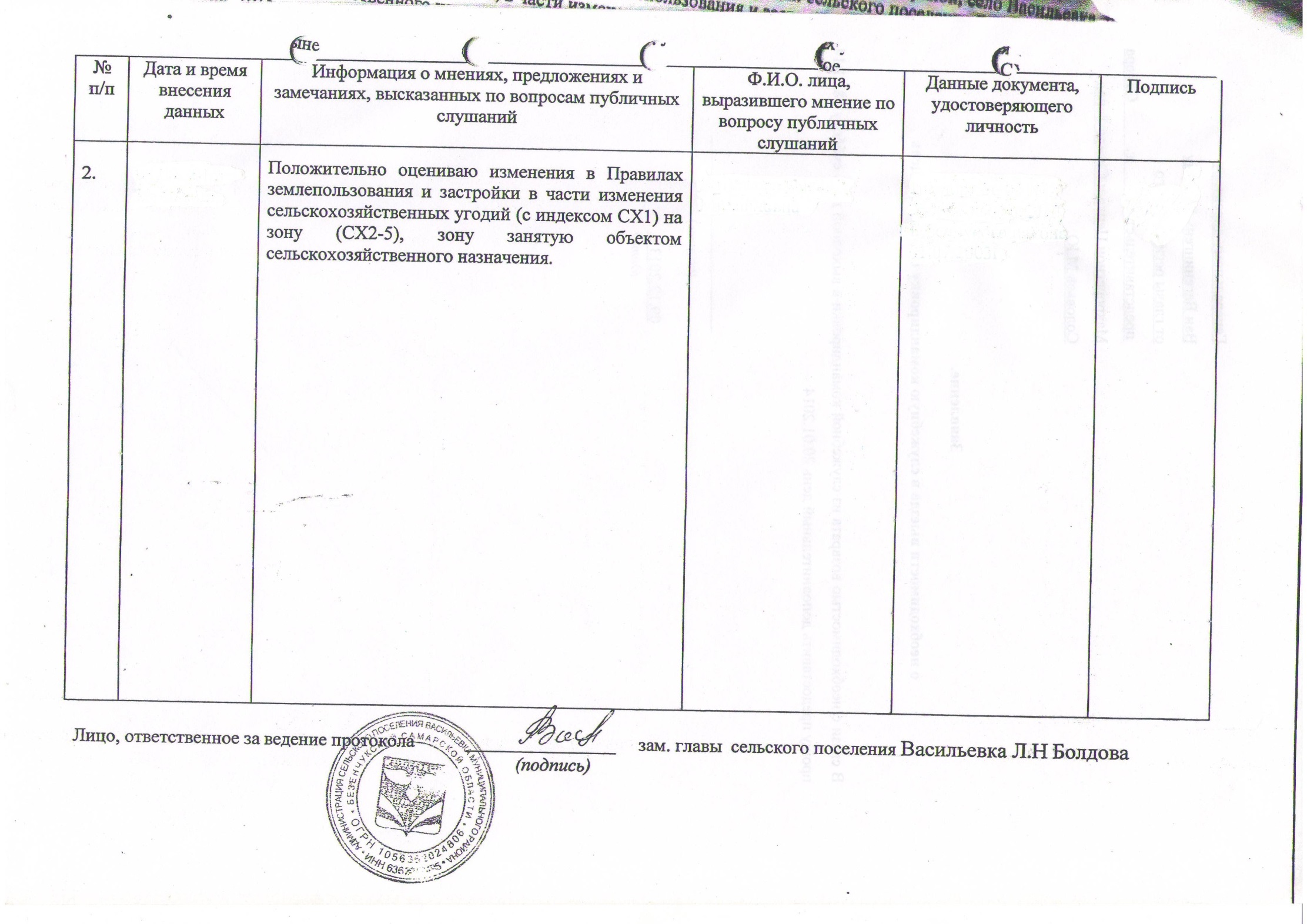 №п/пДата и время внесения данныхИнформация о мнениях, предложениях и замечаниях, высказанных по вопросам публичных слушанийФ.И.О. лица, выразившего мнение по вопросу публичных слушанийДанные документа, удостоверяющего личность Подпись1.Не против изменений  в Правила землепользования и застройки сельского поселения Васильевка в части изменения в части изменения сельскохозяйственных угодий (с индексом СХ1) на зону (СХ2-5), зону занятую объектом сельскохозяйственного назначения.